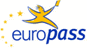 EuropassCurriculum VitaeEuropassCurriculum Vitae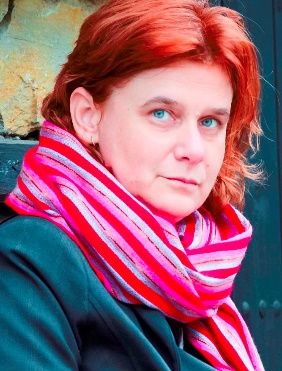 Personal informationPersonal informationSurname(s) / First name(s)Surname(s) / First name(s)Alexandrova –Kostadinova Angelina Georgieva Alexandrova –Kostadinova Angelina Georgieva Alexandrova –Kostadinova Angelina Georgieva Alexandrova –Kostadinova Angelina Georgieva Alexandrova –Kostadinova Angelina Georgieva Alexandrova –Kostadinova Angelina Georgieva Alexandrova –Kostadinova Angelina Georgieva Alexandrova –Kostadinova Angelina Georgieva Alexandrova –Kostadinova Angelina Georgieva Alexandrova –Kostadinova Angelina Georgieva Alexandrova –Kostadinova Angelina Georgieva Alexandrova –Kostadinova Angelina Georgieva Alexandrova –Kostadinova Angelina Georgieva Address(es)Address(es)6, Ivan Yonchev Str, block 1, ap. 4, Sofia 1618, Bulgaria 6, Ivan Yonchev Str, block 1, ap. 4, Sofia 1618, Bulgaria 6, Ivan Yonchev Str, block 1, ap. 4, Sofia 1618, Bulgaria 6, Ivan Yonchev Str, block 1, ap. 4, Sofia 1618, Bulgaria 6, Ivan Yonchev Str, block 1, ap. 4, Sofia 1618, Bulgaria 6, Ivan Yonchev Str, block 1, ap. 4, Sofia 1618, Bulgaria 6, Ivan Yonchev Str, block 1, ap. 4, Sofia 1618, Bulgaria 6, Ivan Yonchev Str, block 1, ap. 4, Sofia 1618, Bulgaria 6, Ivan Yonchev Str, block 1, ap. 4, Sofia 1618, Bulgaria 6, Ivan Yonchev Str, block 1, ap. 4, Sofia 1618, Bulgaria 6, Ivan Yonchev Str, block 1, ap. 4, Sofia 1618, Bulgaria 6, Ivan Yonchev Str, block 1, ap. 4, Sofia 1618, Bulgaria 6, Ivan Yonchev Str, block 1, ap. 4, Sofia 1618, Bulgaria Telephone(s)Telephone(s)::::+359 887 012347+359 887 012347+359 887 012347+359 887 012347E-mailE-mailang.alexandrova@gmail.comang.alexandrova@gmail.comang.alexandrova@gmail.comang.alexandrova@gmail.comang.alexandrova@gmail.comang.alexandrova@gmail.comang.alexandrova@gmail.comang.alexandrova@gmail.comang.alexandrova@gmail.comang.alexandrova@gmail.comang.alexandrova@gmail.comang.alexandrova@gmail.comang.alexandrova@gmail.comNationalityNationalityBulgarianBulgarianBulgarianBulgarianBulgarianBulgarianBulgarianBulgarianBulgarianBulgarianBulgarianBulgarianBulgarianDate of birthDate of birth15.10. 197115.10. 197115.10. 197115.10. 197115.10. 197115.10. 197115.10. 197115.10. 197115.10. 197115.10. 197115.10. 197115.10. 197115.10. 1971Desired employment / Occupational fieldDesired employment / Occupational fieldTranslatorTranslatorTranslatorTranslatorTranslatorTranslatorTranslatorTranslatorTranslatorTranslatorTranslatorTranslatorTranslatorWork experienceWork experienceDatesDates07.2014- as of now  07.2014- as of now  07.2014- as of now  07.2014- as of now  07.2014- as of now  07.2014- as of now  07.2014- as of now  07.2014- as of now  07.2014- as of now  07.2014- as of now  07.2014- as of now  07.2014- as of now  07.2014- as of now  Occupation or position heldOccupation or position heldFreelance translator and editor , English and Russian Freelance translator and editor , English and Russian Freelance translator and editor , English and Russian Freelance translator and editor , English and Russian Freelance translator and editor , English and Russian Freelance translator and editor , English and Russian Freelance translator and editor , English and Russian Freelance translator and editor , English and Russian Freelance translator and editor , English and Russian Freelance translator and editor , English and Russian Freelance translator and editor , English and Russian Freelance translator and editor , English and Russian Freelance translator and editor , English and Russian DatesDates10.2009-01.07.2014  10.2009-01.07.2014  10.2009-01.07.2014  10.2009-01.07.2014  10.2009-01.07.2014  10.2009-01.07.2014  10.2009-01.07.2014  10.2009-01.07.2014  10.2009-01.07.2014  10.2009-01.07.2014  10.2009-01.07.2014  10.2009-01.07.2014  10.2009-01.07.2014  Occupation or position heldOccupation or position heldSales and Marketing Manager  Sales and Marketing Manager  Sales and Marketing Manager  Sales and Marketing Manager  Sales and Marketing Manager  Sales and Marketing Manager  Sales and Marketing Manager  Sales and Marketing Manager  Sales and Marketing Manager  Sales and Marketing Manager  Sales and Marketing Manager  Sales and Marketing Manager  Sales and Marketing Manager  Main activities and responsibilitiesMain activities and responsibilitiesAs a company representative of Lindgens, a Sweden –based manufacturer of coatings and inks for metal packaging, I was responsible for relation with the local consumers, developing and sustaining the market, searching for new trade possibilities. My duties included, but are not limited to marketing activities and promotional actions. I do a lot of translation of documents and marketing materials. I was also dealing with organization and participation in trade fairs. Our company has been a representative of the German company VPL since 2011.As a company representative of Lindgens, a Sweden –based manufacturer of coatings and inks for metal packaging, I was responsible for relation with the local consumers, developing and sustaining the market, searching for new trade possibilities. My duties included, but are not limited to marketing activities and promotional actions. I do a lot of translation of documents and marketing materials. I was also dealing with organization and participation in trade fairs. Our company has been a representative of the German company VPL since 2011.As a company representative of Lindgens, a Sweden –based manufacturer of coatings and inks for metal packaging, I was responsible for relation with the local consumers, developing and sustaining the market, searching for new trade possibilities. My duties included, but are not limited to marketing activities and promotional actions. I do a lot of translation of documents and marketing materials. I was also dealing with organization and participation in trade fairs. Our company has been a representative of the German company VPL since 2011.As a company representative of Lindgens, a Sweden –based manufacturer of coatings and inks for metal packaging, I was responsible for relation with the local consumers, developing and sustaining the market, searching for new trade possibilities. My duties included, but are not limited to marketing activities and promotional actions. I do a lot of translation of documents and marketing materials. I was also dealing with organization and participation in trade fairs. Our company has been a representative of the German company VPL since 2011.As a company representative of Lindgens, a Sweden –based manufacturer of coatings and inks for metal packaging, I was responsible for relation with the local consumers, developing and sustaining the market, searching for new trade possibilities. My duties included, but are not limited to marketing activities and promotional actions. I do a lot of translation of documents and marketing materials. I was also dealing with organization and participation in trade fairs. Our company has been a representative of the German company VPL since 2011.As a company representative of Lindgens, a Sweden –based manufacturer of coatings and inks for metal packaging, I was responsible for relation with the local consumers, developing and sustaining the market, searching for new trade possibilities. My duties included, but are not limited to marketing activities and promotional actions. I do a lot of translation of documents and marketing materials. I was also dealing with organization and participation in trade fairs. Our company has been a representative of the German company VPL since 2011.As a company representative of Lindgens, a Sweden –based manufacturer of coatings and inks for metal packaging, I was responsible for relation with the local consumers, developing and sustaining the market, searching for new trade possibilities. My duties included, but are not limited to marketing activities and promotional actions. I do a lot of translation of documents and marketing materials. I was also dealing with organization and participation in trade fairs. Our company has been a representative of the German company VPL since 2011.As a company representative of Lindgens, a Sweden –based manufacturer of coatings and inks for metal packaging, I was responsible for relation with the local consumers, developing and sustaining the market, searching for new trade possibilities. My duties included, but are not limited to marketing activities and promotional actions. I do a lot of translation of documents and marketing materials. I was also dealing with organization and participation in trade fairs. Our company has been a representative of the German company VPL since 2011.As a company representative of Lindgens, a Sweden –based manufacturer of coatings and inks for metal packaging, I was responsible for relation with the local consumers, developing and sustaining the market, searching for new trade possibilities. My duties included, but are not limited to marketing activities and promotional actions. I do a lot of translation of documents and marketing materials. I was also dealing with organization and participation in trade fairs. Our company has been a representative of the German company VPL since 2011.As a company representative of Lindgens, a Sweden –based manufacturer of coatings and inks for metal packaging, I was responsible for relation with the local consumers, developing and sustaining the market, searching for new trade possibilities. My duties included, but are not limited to marketing activities and promotional actions. I do a lot of translation of documents and marketing materials. I was also dealing with organization and participation in trade fairs. Our company has been a representative of the German company VPL since 2011.As a company representative of Lindgens, a Sweden –based manufacturer of coatings and inks for metal packaging, I was responsible for relation with the local consumers, developing and sustaining the market, searching for new trade possibilities. My duties included, but are not limited to marketing activities and promotional actions. I do a lot of translation of documents and marketing materials. I was also dealing with organization and participation in trade fairs. Our company has been a representative of the German company VPL since 2011.As a company representative of Lindgens, a Sweden –based manufacturer of coatings and inks for metal packaging, I was responsible for relation with the local consumers, developing and sustaining the market, searching for new trade possibilities. My duties included, but are not limited to marketing activities and promotional actions. I do a lot of translation of documents and marketing materials. I was also dealing with organization and participation in trade fairs. Our company has been a representative of the German company VPL since 2011.As a company representative of Lindgens, a Sweden –based manufacturer of coatings and inks for metal packaging, I was responsible for relation with the local consumers, developing and sustaining the market, searching for new trade possibilities. My duties included, but are not limited to marketing activities and promotional actions. I do a lot of translation of documents and marketing materials. I was also dealing with organization and participation in trade fairs. Our company has been a representative of the German company VPL since 2011.Name and address of employerName and address of employerSouth Stars Trade Company, 73, Z.Knyajeski Str. Stara Zagora South Stars Trade Company, 73, Z.Knyajeski Str. Stara Zagora South Stars Trade Company, 73, Z.Knyajeski Str. Stara Zagora South Stars Trade Company, 73, Z.Knyajeski Str. Stara Zagora South Stars Trade Company, 73, Z.Knyajeski Str. Stara Zagora South Stars Trade Company, 73, Z.Knyajeski Str. Stara Zagora South Stars Trade Company, 73, Z.Knyajeski Str. Stara Zagora South Stars Trade Company, 73, Z.Knyajeski Str. Stara Zagora South Stars Trade Company, 73, Z.Knyajeski Str. Stara Zagora South Stars Trade Company, 73, Z.Knyajeski Str. Stara Zagora South Stars Trade Company, 73, Z.Knyajeski Str. Stara Zagora South Stars Trade Company, 73, Z.Knyajeski Str. Stara Zagora South Stars Trade Company, 73, Z.Knyajeski Str. Stara Zagora Type of business or sectorType of business or sectorMetal decorating coatings and inks  Metal decorating coatings and inks  Metal decorating coatings and inks  Metal decorating coatings and inks  Metal decorating coatings and inks  Metal decorating coatings and inks  Metal decorating coatings and inks  Metal decorating coatings and inks  Metal decorating coatings and inks  Metal decorating coatings and inks  Metal decorating coatings and inks  Metal decorating coatings and inks  Metal decorating coatings and inks  DatesDates06.2008-09.2009  06.2008-09.2009  06.2008-09.2009  06.2008-09.2009  06.2008-09.2009  06.2008-09.2009  06.2008-09.2009  06.2008-09.2009  06.2008-09.2009  06.2008-09.2009  06.2008-09.2009  06.2008-09.2009  06.2008-09.2009  Occupation or position heldOccupation or position heldTrade and Marketing Manager  Trade and Marketing Manager  Trade and Marketing Manager  Trade and Marketing Manager  Trade and Marketing Manager  Trade and Marketing Manager  Trade and Marketing Manager  Trade and Marketing Manager  Trade and Marketing Manager  Trade and Marketing Manager  Trade and Marketing Manager  Trade and Marketing Manager  Trade and Marketing Manager  Main activities and responsibilitiesMain activities and responsibilitiesResponsibility for trade relations with foreign customers, carrying out correspondence, keeping track of deals and negotiations, interpretation at business meetings , translation of machine manuals . Organization and participation in trade fairs. Responsibility for trade relations with foreign customers, carrying out correspondence, keeping track of deals and negotiations, interpretation at business meetings , translation of machine manuals . Organization and participation in trade fairs. Responsibility for trade relations with foreign customers, carrying out correspondence, keeping track of deals and negotiations, interpretation at business meetings , translation of machine manuals . Organization and participation in trade fairs. Responsibility for trade relations with foreign customers, carrying out correspondence, keeping track of deals and negotiations, interpretation at business meetings , translation of machine manuals . Organization and participation in trade fairs. Responsibility for trade relations with foreign customers, carrying out correspondence, keeping track of deals and negotiations, interpretation at business meetings , translation of machine manuals . Organization and participation in trade fairs. Responsibility for trade relations with foreign customers, carrying out correspondence, keeping track of deals and negotiations, interpretation at business meetings , translation of machine manuals . Organization and participation in trade fairs. Responsibility for trade relations with foreign customers, carrying out correspondence, keeping track of deals and negotiations, interpretation at business meetings , translation of machine manuals . Organization and participation in trade fairs. Responsibility for trade relations with foreign customers, carrying out correspondence, keeping track of deals and negotiations, interpretation at business meetings , translation of machine manuals . Organization and participation in trade fairs. Responsibility for trade relations with foreign customers, carrying out correspondence, keeping track of deals and negotiations, interpretation at business meetings , translation of machine manuals . Organization and participation in trade fairs. Responsibility for trade relations with foreign customers, carrying out correspondence, keeping track of deals and negotiations, interpretation at business meetings , translation of machine manuals . Organization and participation in trade fairs. Responsibility for trade relations with foreign customers, carrying out correspondence, keeping track of deals and negotiations, interpretation at business meetings , translation of machine manuals . Organization and participation in trade fairs. Responsibility for trade relations with foreign customers, carrying out correspondence, keeping track of deals and negotiations, interpretation at business meetings , translation of machine manuals . Organization and participation in trade fairs. Responsibility for trade relations with foreign customers, carrying out correspondence, keeping track of deals and negotiations, interpretation at business meetings , translation of machine manuals . Organization and participation in trade fairs. Name and address of employerName and address of employerMashprom-KMH Ltd., 37, D.Astadzov Str.,Enina, Mashprom-KMH Ltd., 37, D.Astadzov Str.,Enina, Mashprom-KMH Ltd., 37, D.Astadzov Str.,Enina, Mashprom-KMH Ltd., 37, D.Astadzov Str.,Enina, Mashprom-KMH Ltd., 37, D.Astadzov Str.,Enina, Mashprom-KMH Ltd., 37, D.Astadzov Str.,Enina, Mashprom-KMH Ltd., 37, D.Astadzov Str.,Enina, Mashprom-KMH Ltd., 37, D.Astadzov Str.,Enina, Mashprom-KMH Ltd., 37, D.Astadzov Str.,Enina, Mashprom-KMH Ltd., 37, D.Astadzov Str.,Enina, Mashprom-KMH Ltd., 37, D.Astadzov Str.,Enina, Mashprom-KMH Ltd., 37, D.Astadzov Str.,Enina, Mashprom-KMH Ltd., 37, D.Astadzov Str.,Enina, Type of business or sectorType of business or sectorMachine building and hydraulics Machine building and hydraulics Machine building and hydraulics Machine building and hydraulics Machine building and hydraulics Machine building and hydraulics Machine building and hydraulics Machine building and hydraulics Machine building and hydraulics Machine building and hydraulics Machine building and hydraulics Machine building and hydraulics Machine building and hydraulics DatesDates01.2000-05.2008  01.2000-05.2008  01.2000-05.2008  01.2000-05.2008  01.2000-05.2008  01.2000-05.2008  01.2000-05.2008  01.2000-05.2008  01.2000-05.2008  01.2000-05.2008  01.2000-05.2008  01.2000-05.2008  01.2000-05.2008  Occupation or position heldOccupation or position heldOffice Manager  Office Manager  Office Manager  Office Manager  Office Manager  Office Manager  Office Manager  Office Manager  Office Manager  Office Manager  Office Manager  Office Manager  Office Manager  Main activities and responsibilitiesMain activities and responsibilitiesResponsibility for relations with foreign customers, written translation of everyday documentation, minute making on meetings, interpretation at business meetings, translation of machine manuals. Organization and participation in trade fairs. Responsibility for relations with foreign customers, written translation of everyday documentation, minute making on meetings, interpretation at business meetings, translation of machine manuals. Organization and participation in trade fairs. Responsibility for relations with foreign customers, written translation of everyday documentation, minute making on meetings, interpretation at business meetings, translation of machine manuals. Organization and participation in trade fairs. Responsibility for relations with foreign customers, written translation of everyday documentation, minute making on meetings, interpretation at business meetings, translation of machine manuals. Organization and participation in trade fairs. Responsibility for relations with foreign customers, written translation of everyday documentation, minute making on meetings, interpretation at business meetings, translation of machine manuals. Organization and participation in trade fairs. Responsibility for relations with foreign customers, written translation of everyday documentation, minute making on meetings, interpretation at business meetings, translation of machine manuals. Organization and participation in trade fairs. Responsibility for relations with foreign customers, written translation of everyday documentation, minute making on meetings, interpretation at business meetings, translation of machine manuals. Organization and participation in trade fairs. Responsibility for relations with foreign customers, written translation of everyday documentation, minute making on meetings, interpretation at business meetings, translation of machine manuals. Organization and participation in trade fairs. Responsibility for relations with foreign customers, written translation of everyday documentation, minute making on meetings, interpretation at business meetings, translation of machine manuals. Organization and participation in trade fairs. Responsibility for relations with foreign customers, written translation of everyday documentation, minute making on meetings, interpretation at business meetings, translation of machine manuals. Organization and participation in trade fairs. Responsibility for relations with foreign customers, written translation of everyday documentation, minute making on meetings, interpretation at business meetings, translation of machine manuals. Organization and participation in trade fairs. Responsibility for relations with foreign customers, written translation of everyday documentation, minute making on meetings, interpretation at business meetings, translation of machine manuals. Organization and participation in trade fairs. Responsibility for relations with foreign customers, written translation of everyday documentation, minute making on meetings, interpretation at business meetings, translation of machine manuals. Organization and participation in trade fairs. Name and address of employerName and address of employerBulgaria-K Jsc., 46, Tsar Osvoboditel Str., 6100 Bulgaria-K Jsc., 46, Tsar Osvoboditel Str., 6100 Bulgaria-K Jsc., 46, Tsar Osvoboditel Str., 6100 Bulgaria-K Jsc., 46, Tsar Osvoboditel Str., 6100 Bulgaria-K Jsc., 46, Tsar Osvoboditel Str., 6100 Bulgaria-K Jsc., 46, Tsar Osvoboditel Str., 6100 Bulgaria-K Jsc., 46, Tsar Osvoboditel Str., 6100 Bulgaria-K Jsc., 46, Tsar Osvoboditel Str., 6100 Bulgaria-K Jsc., 46, Tsar Osvoboditel Str., 6100 Bulgaria-K Jsc., 46, Tsar Osvoboditel Str., 6100 Bulgaria-K Jsc., 46, Tsar Osvoboditel Str., 6100 Bulgaria-K Jsc., 46, Tsar Osvoboditel Str., 6100 Bulgaria-K Jsc., 46, Tsar Osvoboditel Str., 6100 Type of business or sectorType of business or sectorTextile Textile Textile Textile Textile Textile Textile Textile Textile Textile Textile Textile Textile DatesDates03.2006-09.2006 03.2006-09.2006 03.2006-09.2006 03.2006-09.2006 03.2006-09.2006 03.2006-09.2006 03.2006-09.2006 03.2006-09.2006 03.2006-09.2006 03.2006-09.2006 03.2006-09.2006 03.2006-09.2006 03.2006-09.2006 Occupation or position heldOccupation or position heldMarketing officerMarketing officerMarketing officerMarketing officerMarketing officerMarketing officerMarketing officerMarketing officerMarketing officerMarketing officerMarketing officerMarketing officerMarketing officerMain activities and responsibilitiesMain activities and responsibilitiesPreparing marketing analyses ; translating, interpretingPreparing marketing analyses ; translating, interpretingPreparing marketing analyses ; translating, interpretingPreparing marketing analyses ; translating, interpretingPreparing marketing analyses ; translating, interpretingPreparing marketing analyses ; translating, interpretingPreparing marketing analyses ; translating, interpretingPreparing marketing analyses ; translating, interpretingPreparing marketing analyses ; translating, interpretingPreparing marketing analyses ; translating, interpretingPreparing marketing analyses ; translating, interpretingPreparing marketing analyses ; translating, interpretingPreparing marketing analyses ; translating, interpretingName and address of employerName and address of employerJICA , Kazanlak Office, 12, Tsar Simeon Veliki Str., 6100  JICA , Kazanlak Office, 12, Tsar Simeon Veliki Str., 6100  JICA , Kazanlak Office, 12, Tsar Simeon Veliki Str., 6100  JICA , Kazanlak Office, 12, Tsar Simeon Veliki Str., 6100  JICA , Kazanlak Office, 12, Tsar Simeon Veliki Str., 6100  JICA , Kazanlak Office, 12, Tsar Simeon Veliki Str., 6100  JICA , Kazanlak Office, 12, Tsar Simeon Veliki Str., 6100  JICA , Kazanlak Office, 12, Tsar Simeon Veliki Str., 6100  JICA , Kazanlak Office, 12, Tsar Simeon Veliki Str., 6100  JICA , Kazanlak Office, 12, Tsar Simeon Veliki Str., 6100  JICA , Kazanlak Office, 12, Tsar Simeon Veliki Str., 6100  JICA , Kazanlak Office, 12, Tsar Simeon Veliki Str., 6100  JICA , Kazanlak Office, 12, Tsar Simeon Veliki Str., 6100  Type of business or sectorType of business or sectorTourism Tourism Tourism Tourism Tourism Tourism Tourism Tourism Tourism Tourism Tourism Tourism Tourism DatesDates09.1999-01.2000 09.1999-01.2000 09.1999-01.2000 09.1999-01.2000 09.1999-01.2000 09.1999-01.2000 09.1999-01.2000 09.1999-01.2000 09.1999-01.2000 09.1999-01.2000 09.1999-01.2000 09.1999-01.2000 09.1999-01.2000 Occupation or position heldOccupation or position heldMarketing ManagerMarketing ManagerMarketing ManagerMarketing ManagerMarketing ManagerMarketing ManagerMarketing ManagerMarketing ManagerMarketing ManagerMarketing ManagerMarketing ManagerMarketing ManagerMarketing ManagerMain activities and responsibilitiesMain activities and responsibilitiesResponsibility for Western European customers, customer relations, picking up and processing orders, everyday correspondence concerning customers’ orders, translation of trade documents, minute making at meetings , interpretation at meetings with customers. Responsibility for Western European customers, customer relations, picking up and processing orders, everyday correspondence concerning customers’ orders, translation of trade documents, minute making at meetings , interpretation at meetings with customers. Responsibility for Western European customers, customer relations, picking up and processing orders, everyday correspondence concerning customers’ orders, translation of trade documents, minute making at meetings , interpretation at meetings with customers. Responsibility for Western European customers, customer relations, picking up and processing orders, everyday correspondence concerning customers’ orders, translation of trade documents, minute making at meetings , interpretation at meetings with customers. Responsibility for Western European customers, customer relations, picking up and processing orders, everyday correspondence concerning customers’ orders, translation of trade documents, minute making at meetings , interpretation at meetings with customers. Responsibility for Western European customers, customer relations, picking up and processing orders, everyday correspondence concerning customers’ orders, translation of trade documents, minute making at meetings , interpretation at meetings with customers. Responsibility for Western European customers, customer relations, picking up and processing orders, everyday correspondence concerning customers’ orders, translation of trade documents, minute making at meetings , interpretation at meetings with customers. Responsibility for Western European customers, customer relations, picking up and processing orders, everyday correspondence concerning customers’ orders, translation of trade documents, minute making at meetings , interpretation at meetings with customers. Responsibility for Western European customers, customer relations, picking up and processing orders, everyday correspondence concerning customers’ orders, translation of trade documents, minute making at meetings , interpretation at meetings with customers. Responsibility for Western European customers, customer relations, picking up and processing orders, everyday correspondence concerning customers’ orders, translation of trade documents, minute making at meetings , interpretation at meetings with customers. Responsibility for Western European customers, customer relations, picking up and processing orders, everyday correspondence concerning customers’ orders, translation of trade documents, minute making at meetings , interpretation at meetings with customers. Responsibility for Western European customers, customer relations, picking up and processing orders, everyday correspondence concerning customers’ orders, translation of trade documents, minute making at meetings , interpretation at meetings with customers. Responsibility for Western European customers, customer relations, picking up and processing orders, everyday correspondence concerning customers’ orders, translation of trade documents, minute making at meetings , interpretation at meetings with customers. Name and address of employerName and address of employerBulgaria-K Jsc., 46, Tsar Osvoboditel Str., 6100 Bulgaria-K Jsc., 46, Tsar Osvoboditel Str., 6100 Bulgaria-K Jsc., 46, Tsar Osvoboditel Str., 6100 Bulgaria-K Jsc., 46, Tsar Osvoboditel Str., 6100 Bulgaria-K Jsc., 46, Tsar Osvoboditel Str., 6100 Bulgaria-K Jsc., 46, Tsar Osvoboditel Str., 6100 Bulgaria-K Jsc., 46, Tsar Osvoboditel Str., 6100 Bulgaria-K Jsc., 46, Tsar Osvoboditel Str., 6100 Bulgaria-K Jsc., 46, Tsar Osvoboditel Str., 6100 Bulgaria-K Jsc., 46, Tsar Osvoboditel Str., 6100 Bulgaria-K Jsc., 46, Tsar Osvoboditel Str., 6100 Bulgaria-K Jsc., 46, Tsar Osvoboditel Str., 6100 Bulgaria-K Jsc., 46, Tsar Osvoboditel Str., 6100 Type of business or sectorType of business or sectorTextile Textile Textile Textile Textile Textile Textile Textile Textile Textile Textile Textile Textile DatesDates08.1995-09.1999 08.1995-09.1999 08.1995-09.1999 08.1995-09.1999 08.1995-09.1999 08.1995-09.1999 08.1995-09.1999 08.1995-09.1999 08.1995-09.1999 08.1995-09.1999 08.1995-09.1999 08.1995-09.1999 08.1995-09.1999 Occupation or position heldOccupation or position heldTranslator and interpreterTranslator and interpreterTranslator and interpreterTranslator and interpreterTranslator and interpreterTranslator and interpreterTranslator and interpreterTranslator and interpreterTranslator and interpreterTranslator and interpreterTranslator and interpreterTranslator and interpreterTranslator and interpreterMain activities and responsibilitiesMain activities and responsibilitiesTranslating of technical documentation from Bulgarian or Russian to English and vice versa, translating technical documentation, interpretation on meetings and business negotiations Translating of technical documentation from Bulgarian or Russian to English and vice versa, translating technical documentation, interpretation on meetings and business negotiations Translating of technical documentation from Bulgarian or Russian to English and vice versa, translating technical documentation, interpretation on meetings and business negotiations Translating of technical documentation from Bulgarian or Russian to English and vice versa, translating technical documentation, interpretation on meetings and business negotiations Translating of technical documentation from Bulgarian or Russian to English and vice versa, translating technical documentation, interpretation on meetings and business negotiations Translating of technical documentation from Bulgarian or Russian to English and vice versa, translating technical documentation, interpretation on meetings and business negotiations Translating of technical documentation from Bulgarian or Russian to English and vice versa, translating technical documentation, interpretation on meetings and business negotiations Translating of technical documentation from Bulgarian or Russian to English and vice versa, translating technical documentation, interpretation on meetings and business negotiations Translating of technical documentation from Bulgarian or Russian to English and vice versa, translating technical documentation, interpretation on meetings and business negotiations Translating of technical documentation from Bulgarian or Russian to English and vice versa, translating technical documentation, interpretation on meetings and business negotiations Translating of technical documentation from Bulgarian or Russian to English and vice versa, translating technical documentation, interpretation on meetings and business negotiations Translating of technical documentation from Bulgarian or Russian to English and vice versa, translating technical documentation, interpretation on meetings and business negotiations Translating of technical documentation from Bulgarian or Russian to English and vice versa, translating technical documentation, interpretation on meetings and business negotiations Name and address of employerName and address of employerArsenal Co., , 6100  Arsenal Co., , 6100  Arsenal Co., , 6100  Arsenal Co., , 6100  Arsenal Co., , 6100  Arsenal Co., , 6100  Arsenal Co., , 6100  Arsenal Co., , 6100  Arsenal Co., , 6100  Arsenal Co., , 6100  Arsenal Co., , 6100  Arsenal Co., , 6100  Arsenal Co., , 6100  Type of business or sectorType of business or sectorMachine building Machine building Machine building Machine building Machine building Machine building Machine building Machine building Machine building Machine building Machine building Machine building Machine building Education and trainingEducation and trainingDatesDates1990-19951990-19951990-19951990-19951990-19951990-19951990-19951990-19951990-19951990-19951990-19951990-19951990-1995Title of qualification awardedTitle of qualification awardedMA in English PhilologyMA in English PhilologyMA in English PhilologyMA in English PhilologyMA in English PhilologyMA in English PhilologyMA in English PhilologyMA in English PhilologyMA in English PhilologyMA in English PhilologyMA in English PhilologyMA in English PhilologyMA in English PhilologyPrincipal subjects/occupational skills coveredPrincipal subjects/occupational skills coveredMajor- American Literature, Modern English literature , English grammar and linguistic studies, American history ; British History; Historical Grammar etcMajor- American Literature, Modern English literature , English grammar and linguistic studies, American history ; British History; Historical Grammar etcMajor- American Literature, Modern English literature , English grammar and linguistic studies, American history ; British History; Historical Grammar etcMajor- American Literature, Modern English literature , English grammar and linguistic studies, American history ; British History; Historical Grammar etcMajor- American Literature, Modern English literature , English grammar and linguistic studies, American history ; British History; Historical Grammar etcMajor- American Literature, Modern English literature , English grammar and linguistic studies, American history ; British History; Historical Grammar etcMajor- American Literature, Modern English literature , English grammar and linguistic studies, American history ; British History; Historical Grammar etcMajor- American Literature, Modern English literature , English grammar and linguistic studies, American history ; British History; Historical Grammar etcMajor- American Literature, Modern English literature , English grammar and linguistic studies, American history ; British History; Historical Grammar etcMajor- American Literature, Modern English literature , English grammar and linguistic studies, American history ; British History; Historical Grammar etcMajor- American Literature, Modern English literature , English grammar and linguistic studies, American history ; British History; Historical Grammar etcMajor- American Literature, Modern English literature , English grammar and linguistic studies, American history ; British History; Historical Grammar etcMajor- American Literature, Modern English literature , English grammar and linguistic studies, American history ; British History; Historical Grammar etcName and type of organisation providing education and trainingName and type of organisation providing education and trainingSt.St. Cyril and   of Veliko Tarnovo,  St.St. Cyril and   of Veliko Tarnovo,  St.St. Cyril and   of Veliko Tarnovo,  St.St. Cyril and   of Veliko Tarnovo,  St.St. Cyril and   of Veliko Tarnovo,  St.St. Cyril and   of Veliko Tarnovo,  St.St. Cyril and   of Veliko Tarnovo,  St.St. Cyril and   of Veliko Tarnovo,  St.St. Cyril and   of Veliko Tarnovo,  St.St. Cyril and   of Veliko Tarnovo,  St.St. Cyril and   of Veliko Tarnovo,  St.St. Cyril and   of Veliko Tarnovo,  St.St. Cyril and   of Veliko Tarnovo,  Level in national or international classificationLevel in national or international classificationMA MA MA MA MA MA MA MA MA MA MA MA MA Personal skills and competencesPersonal skills and competencesMother tongue(s)Mother tongue(s)BulgarianBulgarianBulgarianBulgarianBulgarianBulgarianBulgarianBulgarianBulgarianBulgarianBulgarianBulgarianBulgarianOther language(s)Other language(s)English, Russian, GermanEnglish, Russian, GermanEnglish, Russian, GermanEnglish, Russian, GermanEnglish, Russian, GermanEnglish, Russian, GermanEnglish, Russian, GermanEnglish, Russian, GermanEnglish, Russian, GermanEnglish, Russian, GermanEnglish, Russian, GermanEnglish, Russian, GermanEnglish, Russian, GermanSelf-assessmentSelf-assessmentUnderstandingUnderstandingUnderstandingUnderstandingUnderstandingSpeakingSpeakingSpeakingSpeakingSpeakingWritingWritingEuropean level (*)European level (*)ListeningListeningSpoken interactionSpoken interactionSpoken productionSpoken productionSpoken productionEnglishEnglishC2Proficient user C2Proficient userProficient userC2Proficient userC2C2Proficient userC2Proficient userRussianRussianC2Proficient userC1Proficient userProficient userC1Proficient userC2C2Proficient userC1Proficient userGerman German B1Basic userB1Basic userBasic userA2Basic user A2A2Basic userA1Basic user(*) Common European Framework of Reference for Languages(*) Common European Framework of Reference for Languages(*) Common European Framework of Reference for Languages(*) Common European Framework of Reference for Languages(*) Common European Framework of Reference for Languages(*) Common European Framework of Reference for Languages(*) Common European Framework of Reference for Languages(*) Common European Framework of Reference for Languages(*) Common European Framework of Reference for Languages(*) Common European Framework of Reference for Languages(*) Common European Framework of Reference for Languages(*) Common European Framework of Reference for Languages(*) Common European Framework of Reference for LanguagesSocial skills and competencesSocial skills and competencesI am a team player. I am adjustable to new circumstances or positions. Got good communication skills. Easy learner of languages and therefore easily adaptable to new cultures. Pursuing  final goals. Respecting and resourceful. I am a team player. I am adjustable to new circumstances or positions. Got good communication skills. Easy learner of languages and therefore easily adaptable to new cultures. Pursuing  final goals. Respecting and resourceful. I am a team player. I am adjustable to new circumstances or positions. Got good communication skills. Easy learner of languages and therefore easily adaptable to new cultures. Pursuing  final goals. Respecting and resourceful. I am a team player. I am adjustable to new circumstances or positions. Got good communication skills. Easy learner of languages and therefore easily adaptable to new cultures. Pursuing  final goals. Respecting and resourceful. I am a team player. I am adjustable to new circumstances or positions. Got good communication skills. Easy learner of languages and therefore easily adaptable to new cultures. Pursuing  final goals. Respecting and resourceful. I am a team player. I am adjustable to new circumstances or positions. Got good communication skills. Easy learner of languages and therefore easily adaptable to new cultures. Pursuing  final goals. Respecting and resourceful. I am a team player. I am adjustable to new circumstances or positions. Got good communication skills. Easy learner of languages and therefore easily adaptable to new cultures. Pursuing  final goals. Respecting and resourceful. I am a team player. I am adjustable to new circumstances or positions. Got good communication skills. Easy learner of languages and therefore easily adaptable to new cultures. Pursuing  final goals. Respecting and resourceful. I am a team player. I am adjustable to new circumstances or positions. Got good communication skills. Easy learner of languages and therefore easily adaptable to new cultures. Pursuing  final goals. Respecting and resourceful. I am a team player. I am adjustable to new circumstances or positions. Got good communication skills. Easy learner of languages and therefore easily adaptable to new cultures. Pursuing  final goals. Respecting and resourceful. I am a team player. I am adjustable to new circumstances or positions. Got good communication skills. Easy learner of languages and therefore easily adaptable to new cultures. Pursuing  final goals. Respecting and resourceful. I am a team player. I am adjustable to new circumstances or positions. Got good communication skills. Easy learner of languages and therefore easily adaptable to new cultures. Pursuing  final goals. Respecting and resourceful. I am a team player. I am adjustable to new circumstances or positions. Got good communication skills. Easy learner of languages and therefore easily adaptable to new cultures. Pursuing  final goals. Respecting and resourceful. Organisational skills and competencesOrganisational skills and competencesI have a good experience in project management gained at work. I can easily organize events and meet deadlines. I have a fair sense of logistics proved through various tasks requested during organization of trade fairs I have participated.I have a good experience in project management gained at work. I can easily organize events and meet deadlines. I have a fair sense of logistics proved through various tasks requested during organization of trade fairs I have participated.I have a good experience in project management gained at work. I can easily organize events and meet deadlines. I have a fair sense of logistics proved through various tasks requested during organization of trade fairs I have participated.I have a good experience in project management gained at work. I can easily organize events and meet deadlines. I have a fair sense of logistics proved through various tasks requested during organization of trade fairs I have participated.I have a good experience in project management gained at work. I can easily organize events and meet deadlines. I have a fair sense of logistics proved through various tasks requested during organization of trade fairs I have participated.I have a good experience in project management gained at work. I can easily organize events and meet deadlines. I have a fair sense of logistics proved through various tasks requested during organization of trade fairs I have participated.I have a good experience in project management gained at work. I can easily organize events and meet deadlines. I have a fair sense of logistics proved through various tasks requested during organization of trade fairs I have participated.I have a good experience in project management gained at work. I can easily organize events and meet deadlines. I have a fair sense of logistics proved through various tasks requested during organization of trade fairs I have participated.I have a good experience in project management gained at work. I can easily organize events and meet deadlines. I have a fair sense of logistics proved through various tasks requested during organization of trade fairs I have participated.I have a good experience in project management gained at work. I can easily organize events and meet deadlines. I have a fair sense of logistics proved through various tasks requested during organization of trade fairs I have participated.I have a good experience in project management gained at work. I can easily organize events and meet deadlines. I have a fair sense of logistics proved through various tasks requested during organization of trade fairs I have participated.I have a good experience in project management gained at work. I can easily organize events and meet deadlines. I have a fair sense of logistics proved through various tasks requested during organization of trade fairs I have participated.I have a good experience in project management gained at work. I can easily organize events and meet deadlines. I have a fair sense of logistics proved through various tasks requested during organization of trade fairs I have participated.Computer skills and competencesComputer skills and competencesMicrosoft Windows – advanced userMicrosoft Office  – advanced userSDLX -  advanced userSDL Trados 2007 – intermediate userTrados Studio 2011 – intermediate userGoogle Translator Workbench – advanced user Microsoft Windows – advanced userMicrosoft Office  – advanced userSDLX -  advanced userSDL Trados 2007 – intermediate userTrados Studio 2011 – intermediate userGoogle Translator Workbench – advanced user Microsoft Windows – advanced userMicrosoft Office  – advanced userSDLX -  advanced userSDL Trados 2007 – intermediate userTrados Studio 2011 – intermediate userGoogle Translator Workbench – advanced user Microsoft Windows – advanced userMicrosoft Office  – advanced userSDLX -  advanced userSDL Trados 2007 – intermediate userTrados Studio 2011 – intermediate userGoogle Translator Workbench – advanced user Microsoft Windows – advanced userMicrosoft Office  – advanced userSDLX -  advanced userSDL Trados 2007 – intermediate userTrados Studio 2011 – intermediate userGoogle Translator Workbench – advanced user Microsoft Windows – advanced userMicrosoft Office  – advanced userSDLX -  advanced userSDL Trados 2007 – intermediate userTrados Studio 2011 – intermediate userGoogle Translator Workbench – advanced user Microsoft Windows – advanced userMicrosoft Office  – advanced userSDLX -  advanced userSDL Trados 2007 – intermediate userTrados Studio 2011 – intermediate userGoogle Translator Workbench – advanced user Microsoft Windows – advanced userMicrosoft Office  – advanced userSDLX -  advanced userSDL Trados 2007 – intermediate userTrados Studio 2011 – intermediate userGoogle Translator Workbench – advanced user Microsoft Windows – advanced userMicrosoft Office  – advanced userSDLX -  advanced userSDL Trados 2007 – intermediate userTrados Studio 2011 – intermediate userGoogle Translator Workbench – advanced user Microsoft Windows – advanced userMicrosoft Office  – advanced userSDLX -  advanced userSDL Trados 2007 – intermediate userTrados Studio 2011 – intermediate userGoogle Translator Workbench – advanced user Microsoft Windows – advanced userMicrosoft Office  – advanced userSDLX -  advanced userSDL Trados 2007 – intermediate userTrados Studio 2011 – intermediate userGoogle Translator Workbench – advanced user Microsoft Windows – advanced userMicrosoft Office  – advanced userSDLX -  advanced userSDL Trados 2007 – intermediate userTrados Studio 2011 – intermediate userGoogle Translator Workbench – advanced user Microsoft Windows – advanced userMicrosoft Office  – advanced userSDLX -  advanced userSDL Trados 2007 – intermediate userTrados Studio 2011 – intermediate userGoogle Translator Workbench – advanced user Additional informationAdditional informationFreelance translator for European Commission,2007-2009, 2012-2015
Freelance translator for Dow Chemical Canada, 2009-2014Freelance translator for Textilcolor AG, Savelen, Switzerland, 2000-2005Freelance translator for several Bulgarian and international agenciesJICA  – Kazanlak office – Facilitator at seminars; marketing officer  on different projects Translation of Microsoft Dynamics, 2006-2008Translating for booking.com, 2010-2011Volunteer translator for Babbel.org Freelance teacher in English in    , , BulgariaMember of Proz.com Interpreter at seminars and conferences of :January – June 2018 – Presidency of the Republic of Bulgaria of the Commission of the European Union
October, 2017 Sofia Municipality and the green cities networkPresident Academy , Sofia, Bulgaria Basics of Profitable ManagementNational Network  of Health Mediators, Sofia, Bulgaria June,  2016October, 2014 November, 2013 (http://www.zdravenmediator.net/en/)Intercultura Consult , Sofia, Bulgaria – April 2013, Cultural development is the source for prosperity of community (http://www.euroeastculture.eu/en/granted-projects/view-20.html)Translated books:Nothing But the Truth, Anna Politkovskaya ( translation from Russian)Jane Austen at Home, Lucy Worsley, 2019 ( translation from English)
Mom& Me& Mom, Maya Angelow, List, 2017 ( translation from English) 
Beautiful Ruins, Jess Walker, Labyrinth, 2017 ( translation from English)Second-hand Time, Svetlana Alexievich, Paradox , 2016 ( translation from Russian)The Power of Pussy, Kara King, AMG Publishing, Sofia, 2015 ( translation from English)The Kazanlak Tomb, Milena Parvin, Kazanlak Museum, 2015 ( translation from Bulgarian to English)The Tale of Vidin, Olenka Milanova, 2015 (in print) ( translation from Bulgarian to English)Edited books:Killer,Vasil Panayotov – 2016, Ciela Norma Publishing HouseThe Man with the Rabbit Hat, by Irina Slav – 2014 Amazon Media EU S.à r.l.Lectures on Modern Economic History by Dr.PhD Pencho D. Penchev – editing of Bulgarian to  English translation, 2011, UNWE University Publishing houseTranslated volumes:
European Comission – ca. 500 pagesMachine building – above 4000 pagesTextile – above 6000 pagesChemistry – 4500 pagesMarketing – ca. 1000 pagesIT- ca. 1000 pagesReferences:Professor Pencho D.Penchev, PhD, UNWE Sofia , BulgariaMr Georgi Georgiev, Bulgaria –K Jsc, Kazanlak, BulgariaStanislava Curinskiene Vincune, published author, Brussels, BelgiumFreelance translator for European Commission,2007-2009, 2012-2015
Freelance translator for Dow Chemical Canada, 2009-2014Freelance translator for Textilcolor AG, Savelen, Switzerland, 2000-2005Freelance translator for several Bulgarian and international agenciesJICA  – Kazanlak office – Facilitator at seminars; marketing officer  on different projects Translation of Microsoft Dynamics, 2006-2008Translating for booking.com, 2010-2011Volunteer translator for Babbel.org Freelance teacher in English in    , , BulgariaMember of Proz.com Interpreter at seminars and conferences of :January – June 2018 – Presidency of the Republic of Bulgaria of the Commission of the European Union
October, 2017 Sofia Municipality and the green cities networkPresident Academy , Sofia, Bulgaria Basics of Profitable ManagementNational Network  of Health Mediators, Sofia, Bulgaria June,  2016October, 2014 November, 2013 (http://www.zdravenmediator.net/en/)Intercultura Consult , Sofia, Bulgaria – April 2013, Cultural development is the source for prosperity of community (http://www.euroeastculture.eu/en/granted-projects/view-20.html)Translated books:Nothing But the Truth, Anna Politkovskaya ( translation from Russian)Jane Austen at Home, Lucy Worsley, 2019 ( translation from English)
Mom& Me& Mom, Maya Angelow, List, 2017 ( translation from English) 
Beautiful Ruins, Jess Walker, Labyrinth, 2017 ( translation from English)Second-hand Time, Svetlana Alexievich, Paradox , 2016 ( translation from Russian)The Power of Pussy, Kara King, AMG Publishing, Sofia, 2015 ( translation from English)The Kazanlak Tomb, Milena Parvin, Kazanlak Museum, 2015 ( translation from Bulgarian to English)The Tale of Vidin, Olenka Milanova, 2015 (in print) ( translation from Bulgarian to English)Edited books:Killer,Vasil Panayotov – 2016, Ciela Norma Publishing HouseThe Man with the Rabbit Hat, by Irina Slav – 2014 Amazon Media EU S.à r.l.Lectures on Modern Economic History by Dr.PhD Pencho D. Penchev – editing of Bulgarian to  English translation, 2011, UNWE University Publishing houseTranslated volumes:
European Comission – ca. 500 pagesMachine building – above 4000 pagesTextile – above 6000 pagesChemistry – 4500 pagesMarketing – ca. 1000 pagesIT- ca. 1000 pagesReferences:Professor Pencho D.Penchev, PhD, UNWE Sofia , BulgariaMr Georgi Georgiev, Bulgaria –K Jsc, Kazanlak, BulgariaStanislava Curinskiene Vincune, published author, Brussels, BelgiumFreelance translator for European Commission,2007-2009, 2012-2015
Freelance translator for Dow Chemical Canada, 2009-2014Freelance translator for Textilcolor AG, Savelen, Switzerland, 2000-2005Freelance translator for several Bulgarian and international agenciesJICA  – Kazanlak office – Facilitator at seminars; marketing officer  on different projects Translation of Microsoft Dynamics, 2006-2008Translating for booking.com, 2010-2011Volunteer translator for Babbel.org Freelance teacher in English in    , , BulgariaMember of Proz.com Interpreter at seminars and conferences of :January – June 2018 – Presidency of the Republic of Bulgaria of the Commission of the European Union
October, 2017 Sofia Municipality and the green cities networkPresident Academy , Sofia, Bulgaria Basics of Profitable ManagementNational Network  of Health Mediators, Sofia, Bulgaria June,  2016October, 2014 November, 2013 (http://www.zdravenmediator.net/en/)Intercultura Consult , Sofia, Bulgaria – April 2013, Cultural development is the source for prosperity of community (http://www.euroeastculture.eu/en/granted-projects/view-20.html)Translated books:Nothing But the Truth, Anna Politkovskaya ( translation from Russian)Jane Austen at Home, Lucy Worsley, 2019 ( translation from English)
Mom& Me& Mom, Maya Angelow, List, 2017 ( translation from English) 
Beautiful Ruins, Jess Walker, Labyrinth, 2017 ( translation from English)Second-hand Time, Svetlana Alexievich, Paradox , 2016 ( translation from Russian)The Power of Pussy, Kara King, AMG Publishing, Sofia, 2015 ( translation from English)The Kazanlak Tomb, Milena Parvin, Kazanlak Museum, 2015 ( translation from Bulgarian to English)The Tale of Vidin, Olenka Milanova, 2015 (in print) ( translation from Bulgarian to English)Edited books:Killer,Vasil Panayotov – 2016, Ciela Norma Publishing HouseThe Man with the Rabbit Hat, by Irina Slav – 2014 Amazon Media EU S.à r.l.Lectures on Modern Economic History by Dr.PhD Pencho D. Penchev – editing of Bulgarian to  English translation, 2011, UNWE University Publishing houseTranslated volumes:
European Comission – ca. 500 pagesMachine building – above 4000 pagesTextile – above 6000 pagesChemistry – 4500 pagesMarketing – ca. 1000 pagesIT- ca. 1000 pagesReferences:Professor Pencho D.Penchev, PhD, UNWE Sofia , BulgariaMr Georgi Georgiev, Bulgaria –K Jsc, Kazanlak, BulgariaStanislava Curinskiene Vincune, published author, Brussels, BelgiumFreelance translator for European Commission,2007-2009, 2012-2015
Freelance translator for Dow Chemical Canada, 2009-2014Freelance translator for Textilcolor AG, Savelen, Switzerland, 2000-2005Freelance translator for several Bulgarian and international agenciesJICA  – Kazanlak office – Facilitator at seminars; marketing officer  on different projects Translation of Microsoft Dynamics, 2006-2008Translating for booking.com, 2010-2011Volunteer translator for Babbel.org Freelance teacher in English in    , , BulgariaMember of Proz.com Interpreter at seminars and conferences of :January – June 2018 – Presidency of the Republic of Bulgaria of the Commission of the European Union
October, 2017 Sofia Municipality and the green cities networkPresident Academy , Sofia, Bulgaria Basics of Profitable ManagementNational Network  of Health Mediators, Sofia, Bulgaria June,  2016October, 2014 November, 2013 (http://www.zdravenmediator.net/en/)Intercultura Consult , Sofia, Bulgaria – April 2013, Cultural development is the source for prosperity of community (http://www.euroeastculture.eu/en/granted-projects/view-20.html)Translated books:Nothing But the Truth, Anna Politkovskaya ( translation from Russian)Jane Austen at Home, Lucy Worsley, 2019 ( translation from English)
Mom& Me& Mom, Maya Angelow, List, 2017 ( translation from English) 
Beautiful Ruins, Jess Walker, Labyrinth, 2017 ( translation from English)Second-hand Time, Svetlana Alexievich, Paradox , 2016 ( translation from Russian)The Power of Pussy, Kara King, AMG Publishing, Sofia, 2015 ( translation from English)The Kazanlak Tomb, Milena Parvin, Kazanlak Museum, 2015 ( translation from Bulgarian to English)The Tale of Vidin, Olenka Milanova, 2015 (in print) ( translation from Bulgarian to English)Edited books:Killer,Vasil Panayotov – 2016, Ciela Norma Publishing HouseThe Man with the Rabbit Hat, by Irina Slav – 2014 Amazon Media EU S.à r.l.Lectures on Modern Economic History by Dr.PhD Pencho D. Penchev – editing of Bulgarian to  English translation, 2011, UNWE University Publishing houseTranslated volumes:
European Comission – ca. 500 pagesMachine building – above 4000 pagesTextile – above 6000 pagesChemistry – 4500 pagesMarketing – ca. 1000 pagesIT- ca. 1000 pagesReferences:Professor Pencho D.Penchev, PhD, UNWE Sofia , BulgariaMr Georgi Georgiev, Bulgaria –K Jsc, Kazanlak, BulgariaStanislava Curinskiene Vincune, published author, Brussels, BelgiumFreelance translator for European Commission,2007-2009, 2012-2015
Freelance translator for Dow Chemical Canada, 2009-2014Freelance translator for Textilcolor AG, Savelen, Switzerland, 2000-2005Freelance translator for several Bulgarian and international agenciesJICA  – Kazanlak office – Facilitator at seminars; marketing officer  on different projects Translation of Microsoft Dynamics, 2006-2008Translating for booking.com, 2010-2011Volunteer translator for Babbel.org Freelance teacher in English in    , , BulgariaMember of Proz.com Interpreter at seminars and conferences of :January – June 2018 – Presidency of the Republic of Bulgaria of the Commission of the European Union
October, 2017 Sofia Municipality and the green cities networkPresident Academy , Sofia, Bulgaria Basics of Profitable ManagementNational Network  of Health Mediators, Sofia, Bulgaria June,  2016October, 2014 November, 2013 (http://www.zdravenmediator.net/en/)Intercultura Consult , Sofia, Bulgaria – April 2013, Cultural development is the source for prosperity of community (http://www.euroeastculture.eu/en/granted-projects/view-20.html)Translated books:Nothing But the Truth, Anna Politkovskaya ( translation from Russian)Jane Austen at Home, Lucy Worsley, 2019 ( translation from English)
Mom& Me& Mom, Maya Angelow, List, 2017 ( translation from English) 
Beautiful Ruins, Jess Walker, Labyrinth, 2017 ( translation from English)Second-hand Time, Svetlana Alexievich, Paradox , 2016 ( translation from Russian)The Power of Pussy, Kara King, AMG Publishing, Sofia, 2015 ( translation from English)The Kazanlak Tomb, Milena Parvin, Kazanlak Museum, 2015 ( translation from Bulgarian to English)The Tale of Vidin, Olenka Milanova, 2015 (in print) ( translation from Bulgarian to English)Edited books:Killer,Vasil Panayotov – 2016, Ciela Norma Publishing HouseThe Man with the Rabbit Hat, by Irina Slav – 2014 Amazon Media EU S.à r.l.Lectures on Modern Economic History by Dr.PhD Pencho D. Penchev – editing of Bulgarian to  English translation, 2011, UNWE University Publishing houseTranslated volumes:
European Comission – ca. 500 pagesMachine building – above 4000 pagesTextile – above 6000 pagesChemistry – 4500 pagesMarketing – ca. 1000 pagesIT- ca. 1000 pagesReferences:Professor Pencho D.Penchev, PhD, UNWE Sofia , BulgariaMr Georgi Georgiev, Bulgaria –K Jsc, Kazanlak, BulgariaStanislava Curinskiene Vincune, published author, Brussels, BelgiumFreelance translator for European Commission,2007-2009, 2012-2015
Freelance translator for Dow Chemical Canada, 2009-2014Freelance translator for Textilcolor AG, Savelen, Switzerland, 2000-2005Freelance translator for several Bulgarian and international agenciesJICA  – Kazanlak office – Facilitator at seminars; marketing officer  on different projects Translation of Microsoft Dynamics, 2006-2008Translating for booking.com, 2010-2011Volunteer translator for Babbel.org Freelance teacher in English in    , , BulgariaMember of Proz.com Interpreter at seminars and conferences of :January – June 2018 – Presidency of the Republic of Bulgaria of the Commission of the European Union
October, 2017 Sofia Municipality and the green cities networkPresident Academy , Sofia, Bulgaria Basics of Profitable ManagementNational Network  of Health Mediators, Sofia, Bulgaria June,  2016October, 2014 November, 2013 (http://www.zdravenmediator.net/en/)Intercultura Consult , Sofia, Bulgaria – April 2013, Cultural development is the source for prosperity of community (http://www.euroeastculture.eu/en/granted-projects/view-20.html)Translated books:Nothing But the Truth, Anna Politkovskaya ( translation from Russian)Jane Austen at Home, Lucy Worsley, 2019 ( translation from English)
Mom& Me& Mom, Maya Angelow, List, 2017 ( translation from English) 
Beautiful Ruins, Jess Walker, Labyrinth, 2017 ( translation from English)Second-hand Time, Svetlana Alexievich, Paradox , 2016 ( translation from Russian)The Power of Pussy, Kara King, AMG Publishing, Sofia, 2015 ( translation from English)The Kazanlak Tomb, Milena Parvin, Kazanlak Museum, 2015 ( translation from Bulgarian to English)The Tale of Vidin, Olenka Milanova, 2015 (in print) ( translation from Bulgarian to English)Edited books:Killer,Vasil Panayotov – 2016, Ciela Norma Publishing HouseThe Man with the Rabbit Hat, by Irina Slav – 2014 Amazon Media EU S.à r.l.Lectures on Modern Economic History by Dr.PhD Pencho D. Penchev – editing of Bulgarian to  English translation, 2011, UNWE University Publishing houseTranslated volumes:
European Comission – ca. 500 pagesMachine building – above 4000 pagesTextile – above 6000 pagesChemistry – 4500 pagesMarketing – ca. 1000 pagesIT- ca. 1000 pagesReferences:Professor Pencho D.Penchev, PhD, UNWE Sofia , BulgariaMr Georgi Georgiev, Bulgaria –K Jsc, Kazanlak, BulgariaStanislava Curinskiene Vincune, published author, Brussels, BelgiumFreelance translator for European Commission,2007-2009, 2012-2015
Freelance translator for Dow Chemical Canada, 2009-2014Freelance translator for Textilcolor AG, Savelen, Switzerland, 2000-2005Freelance translator for several Bulgarian and international agenciesJICA  – Kazanlak office – Facilitator at seminars; marketing officer  on different projects Translation of Microsoft Dynamics, 2006-2008Translating for booking.com, 2010-2011Volunteer translator for Babbel.org Freelance teacher in English in    , , BulgariaMember of Proz.com Interpreter at seminars and conferences of :January – June 2018 – Presidency of the Republic of Bulgaria of the Commission of the European Union
October, 2017 Sofia Municipality and the green cities networkPresident Academy , Sofia, Bulgaria Basics of Profitable ManagementNational Network  of Health Mediators, Sofia, Bulgaria June,  2016October, 2014 November, 2013 (http://www.zdravenmediator.net/en/)Intercultura Consult , Sofia, Bulgaria – April 2013, Cultural development is the source for prosperity of community (http://www.euroeastculture.eu/en/granted-projects/view-20.html)Translated books:Nothing But the Truth, Anna Politkovskaya ( translation from Russian)Jane Austen at Home, Lucy Worsley, 2019 ( translation from English)
Mom& Me& Mom, Maya Angelow, List, 2017 ( translation from English) 
Beautiful Ruins, Jess Walker, Labyrinth, 2017 ( translation from English)Second-hand Time, Svetlana Alexievich, Paradox , 2016 ( translation from Russian)The Power of Pussy, Kara King, AMG Publishing, Sofia, 2015 ( translation from English)The Kazanlak Tomb, Milena Parvin, Kazanlak Museum, 2015 ( translation from Bulgarian to English)The Tale of Vidin, Olenka Milanova, 2015 (in print) ( translation from Bulgarian to English)Edited books:Killer,Vasil Panayotov – 2016, Ciela Norma Publishing HouseThe Man with the Rabbit Hat, by Irina Slav – 2014 Amazon Media EU S.à r.l.Lectures on Modern Economic History by Dr.PhD Pencho D. Penchev – editing of Bulgarian to  English translation, 2011, UNWE University Publishing houseTranslated volumes:
European Comission – ca. 500 pagesMachine building – above 4000 pagesTextile – above 6000 pagesChemistry – 4500 pagesMarketing – ca. 1000 pagesIT- ca. 1000 pagesReferences:Professor Pencho D.Penchev, PhD, UNWE Sofia , BulgariaMr Georgi Georgiev, Bulgaria –K Jsc, Kazanlak, BulgariaStanislava Curinskiene Vincune, published author, Brussels, BelgiumFreelance translator for European Commission,2007-2009, 2012-2015
Freelance translator for Dow Chemical Canada, 2009-2014Freelance translator for Textilcolor AG, Savelen, Switzerland, 2000-2005Freelance translator for several Bulgarian and international agenciesJICA  – Kazanlak office – Facilitator at seminars; marketing officer  on different projects Translation of Microsoft Dynamics, 2006-2008Translating for booking.com, 2010-2011Volunteer translator for Babbel.org Freelance teacher in English in    , , BulgariaMember of Proz.com Interpreter at seminars and conferences of :January – June 2018 – Presidency of the Republic of Bulgaria of the Commission of the European Union
October, 2017 Sofia Municipality and the green cities networkPresident Academy , Sofia, Bulgaria Basics of Profitable ManagementNational Network  of Health Mediators, Sofia, Bulgaria June,  2016October, 2014 November, 2013 (http://www.zdravenmediator.net/en/)Intercultura Consult , Sofia, Bulgaria – April 2013, Cultural development is the source for prosperity of community (http://www.euroeastculture.eu/en/granted-projects/view-20.html)Translated books:Nothing But the Truth, Anna Politkovskaya ( translation from Russian)Jane Austen at Home, Lucy Worsley, 2019 ( translation from English)
Mom& Me& Mom, Maya Angelow, List, 2017 ( translation from English) 
Beautiful Ruins, Jess Walker, Labyrinth, 2017 ( translation from English)Second-hand Time, Svetlana Alexievich, Paradox , 2016 ( translation from Russian)The Power of Pussy, Kara King, AMG Publishing, Sofia, 2015 ( translation from English)The Kazanlak Tomb, Milena Parvin, Kazanlak Museum, 2015 ( translation from Bulgarian to English)The Tale of Vidin, Olenka Milanova, 2015 (in print) ( translation from Bulgarian to English)Edited books:Killer,Vasil Panayotov – 2016, Ciela Norma Publishing HouseThe Man with the Rabbit Hat, by Irina Slav – 2014 Amazon Media EU S.à r.l.Lectures on Modern Economic History by Dr.PhD Pencho D. Penchev – editing of Bulgarian to  English translation, 2011, UNWE University Publishing houseTranslated volumes:
European Comission – ca. 500 pagesMachine building – above 4000 pagesTextile – above 6000 pagesChemistry – 4500 pagesMarketing – ca. 1000 pagesIT- ca. 1000 pagesReferences:Professor Pencho D.Penchev, PhD, UNWE Sofia , BulgariaMr Georgi Georgiev, Bulgaria –K Jsc, Kazanlak, BulgariaStanislava Curinskiene Vincune, published author, Brussels, BelgiumFreelance translator for European Commission,2007-2009, 2012-2015
Freelance translator for Dow Chemical Canada, 2009-2014Freelance translator for Textilcolor AG, Savelen, Switzerland, 2000-2005Freelance translator for several Bulgarian and international agenciesJICA  – Kazanlak office – Facilitator at seminars; marketing officer  on different projects Translation of Microsoft Dynamics, 2006-2008Translating for booking.com, 2010-2011Volunteer translator for Babbel.org Freelance teacher in English in    , , BulgariaMember of Proz.com Interpreter at seminars and conferences of :January – June 2018 – Presidency of the Republic of Bulgaria of the Commission of the European Union
October, 2017 Sofia Municipality and the green cities networkPresident Academy , Sofia, Bulgaria Basics of Profitable ManagementNational Network  of Health Mediators, Sofia, Bulgaria June,  2016October, 2014 November, 2013 (http://www.zdravenmediator.net/en/)Intercultura Consult , Sofia, Bulgaria – April 2013, Cultural development is the source for prosperity of community (http://www.euroeastculture.eu/en/granted-projects/view-20.html)Translated books:Nothing But the Truth, Anna Politkovskaya ( translation from Russian)Jane Austen at Home, Lucy Worsley, 2019 ( translation from English)
Mom& Me& Mom, Maya Angelow, List, 2017 ( translation from English) 
Beautiful Ruins, Jess Walker, Labyrinth, 2017 ( translation from English)Second-hand Time, Svetlana Alexievich, Paradox , 2016 ( translation from Russian)The Power of Pussy, Kara King, AMG Publishing, Sofia, 2015 ( translation from English)The Kazanlak Tomb, Milena Parvin, Kazanlak Museum, 2015 ( translation from Bulgarian to English)The Tale of Vidin, Olenka Milanova, 2015 (in print) ( translation from Bulgarian to English)Edited books:Killer,Vasil Panayotov – 2016, Ciela Norma Publishing HouseThe Man with the Rabbit Hat, by Irina Slav – 2014 Amazon Media EU S.à r.l.Lectures on Modern Economic History by Dr.PhD Pencho D. Penchev – editing of Bulgarian to  English translation, 2011, UNWE University Publishing houseTranslated volumes:
European Comission – ca. 500 pagesMachine building – above 4000 pagesTextile – above 6000 pagesChemistry – 4500 pagesMarketing – ca. 1000 pagesIT- ca. 1000 pagesReferences:Professor Pencho D.Penchev, PhD, UNWE Sofia , BulgariaMr Georgi Georgiev, Bulgaria –K Jsc, Kazanlak, BulgariaStanislava Curinskiene Vincune, published author, Brussels, BelgiumFreelance translator for European Commission,2007-2009, 2012-2015
Freelance translator for Dow Chemical Canada, 2009-2014Freelance translator for Textilcolor AG, Savelen, Switzerland, 2000-2005Freelance translator for several Bulgarian and international agenciesJICA  – Kazanlak office – Facilitator at seminars; marketing officer  on different projects Translation of Microsoft Dynamics, 2006-2008Translating for booking.com, 2010-2011Volunteer translator for Babbel.org Freelance teacher in English in    , , BulgariaMember of Proz.com Interpreter at seminars and conferences of :January – June 2018 – Presidency of the Republic of Bulgaria of the Commission of the European Union
October, 2017 Sofia Municipality and the green cities networkPresident Academy , Sofia, Bulgaria Basics of Profitable ManagementNational Network  of Health Mediators, Sofia, Bulgaria June,  2016October, 2014 November, 2013 (http://www.zdravenmediator.net/en/)Intercultura Consult , Sofia, Bulgaria – April 2013, Cultural development is the source for prosperity of community (http://www.euroeastculture.eu/en/granted-projects/view-20.html)Translated books:Nothing But the Truth, Anna Politkovskaya ( translation from Russian)Jane Austen at Home, Lucy Worsley, 2019 ( translation from English)
Mom& Me& Mom, Maya Angelow, List, 2017 ( translation from English) 
Beautiful Ruins, Jess Walker, Labyrinth, 2017 ( translation from English)Second-hand Time, Svetlana Alexievich, Paradox , 2016 ( translation from Russian)The Power of Pussy, Kara King, AMG Publishing, Sofia, 2015 ( translation from English)The Kazanlak Tomb, Milena Parvin, Kazanlak Museum, 2015 ( translation from Bulgarian to English)The Tale of Vidin, Olenka Milanova, 2015 (in print) ( translation from Bulgarian to English)Edited books:Killer,Vasil Panayotov – 2016, Ciela Norma Publishing HouseThe Man with the Rabbit Hat, by Irina Slav – 2014 Amazon Media EU S.à r.l.Lectures on Modern Economic History by Dr.PhD Pencho D. Penchev – editing of Bulgarian to  English translation, 2011, UNWE University Publishing houseTranslated volumes:
European Comission – ca. 500 pagesMachine building – above 4000 pagesTextile – above 6000 pagesChemistry – 4500 pagesMarketing – ca. 1000 pagesIT- ca. 1000 pagesReferences:Professor Pencho D.Penchev, PhD, UNWE Sofia , BulgariaMr Georgi Georgiev, Bulgaria –K Jsc, Kazanlak, BulgariaStanislava Curinskiene Vincune, published author, Brussels, BelgiumFreelance translator for European Commission,2007-2009, 2012-2015
Freelance translator for Dow Chemical Canada, 2009-2014Freelance translator for Textilcolor AG, Savelen, Switzerland, 2000-2005Freelance translator for several Bulgarian and international agenciesJICA  – Kazanlak office – Facilitator at seminars; marketing officer  on different projects Translation of Microsoft Dynamics, 2006-2008Translating for booking.com, 2010-2011Volunteer translator for Babbel.org Freelance teacher in English in    , , BulgariaMember of Proz.com Interpreter at seminars and conferences of :January – June 2018 – Presidency of the Republic of Bulgaria of the Commission of the European Union
October, 2017 Sofia Municipality and the green cities networkPresident Academy , Sofia, Bulgaria Basics of Profitable ManagementNational Network  of Health Mediators, Sofia, Bulgaria June,  2016October, 2014 November, 2013 (http://www.zdravenmediator.net/en/)Intercultura Consult , Sofia, Bulgaria – April 2013, Cultural development is the source for prosperity of community (http://www.euroeastculture.eu/en/granted-projects/view-20.html)Translated books:Nothing But the Truth, Anna Politkovskaya ( translation from Russian)Jane Austen at Home, Lucy Worsley, 2019 ( translation from English)
Mom& Me& Mom, Maya Angelow, List, 2017 ( translation from English) 
Beautiful Ruins, Jess Walker, Labyrinth, 2017 ( translation from English)Second-hand Time, Svetlana Alexievich, Paradox , 2016 ( translation from Russian)The Power of Pussy, Kara King, AMG Publishing, Sofia, 2015 ( translation from English)The Kazanlak Tomb, Milena Parvin, Kazanlak Museum, 2015 ( translation from Bulgarian to English)The Tale of Vidin, Olenka Milanova, 2015 (in print) ( translation from Bulgarian to English)Edited books:Killer,Vasil Panayotov – 2016, Ciela Norma Publishing HouseThe Man with the Rabbit Hat, by Irina Slav – 2014 Amazon Media EU S.à r.l.Lectures on Modern Economic History by Dr.PhD Pencho D. Penchev – editing of Bulgarian to  English translation, 2011, UNWE University Publishing houseTranslated volumes:
European Comission – ca. 500 pagesMachine building – above 4000 pagesTextile – above 6000 pagesChemistry – 4500 pagesMarketing – ca. 1000 pagesIT- ca. 1000 pagesReferences:Professor Pencho D.Penchev, PhD, UNWE Sofia , BulgariaMr Georgi Georgiev, Bulgaria –K Jsc, Kazanlak, BulgariaStanislava Curinskiene Vincune, published author, Brussels, BelgiumFreelance translator for European Commission,2007-2009, 2012-2015
Freelance translator for Dow Chemical Canada, 2009-2014Freelance translator for Textilcolor AG, Savelen, Switzerland, 2000-2005Freelance translator for several Bulgarian and international agenciesJICA  – Kazanlak office – Facilitator at seminars; marketing officer  on different projects Translation of Microsoft Dynamics, 2006-2008Translating for booking.com, 2010-2011Volunteer translator for Babbel.org Freelance teacher in English in    , , BulgariaMember of Proz.com Interpreter at seminars and conferences of :January – June 2018 – Presidency of the Republic of Bulgaria of the Commission of the European Union
October, 2017 Sofia Municipality and the green cities networkPresident Academy , Sofia, Bulgaria Basics of Profitable ManagementNational Network  of Health Mediators, Sofia, Bulgaria June,  2016October, 2014 November, 2013 (http://www.zdravenmediator.net/en/)Intercultura Consult , Sofia, Bulgaria – April 2013, Cultural development is the source for prosperity of community (http://www.euroeastculture.eu/en/granted-projects/view-20.html)Translated books:Nothing But the Truth, Anna Politkovskaya ( translation from Russian)Jane Austen at Home, Lucy Worsley, 2019 ( translation from English)
Mom& Me& Mom, Maya Angelow, List, 2017 ( translation from English) 
Beautiful Ruins, Jess Walker, Labyrinth, 2017 ( translation from English)Second-hand Time, Svetlana Alexievich, Paradox , 2016 ( translation from Russian)The Power of Pussy, Kara King, AMG Publishing, Sofia, 2015 ( translation from English)The Kazanlak Tomb, Milena Parvin, Kazanlak Museum, 2015 ( translation from Bulgarian to English)The Tale of Vidin, Olenka Milanova, 2015 (in print) ( translation from Bulgarian to English)Edited books:Killer,Vasil Panayotov – 2016, Ciela Norma Publishing HouseThe Man with the Rabbit Hat, by Irina Slav – 2014 Amazon Media EU S.à r.l.Lectures on Modern Economic History by Dr.PhD Pencho D. Penchev – editing of Bulgarian to  English translation, 2011, UNWE University Publishing houseTranslated volumes:
European Comission – ca. 500 pagesMachine building – above 4000 pagesTextile – above 6000 pagesChemistry – 4500 pagesMarketing – ca. 1000 pagesIT- ca. 1000 pagesReferences:Professor Pencho D.Penchev, PhD, UNWE Sofia , BulgariaMr Georgi Georgiev, Bulgaria –K Jsc, Kazanlak, BulgariaStanislava Curinskiene Vincune, published author, Brussels, BelgiumFreelance translator for European Commission,2007-2009, 2012-2015
Freelance translator for Dow Chemical Canada, 2009-2014Freelance translator for Textilcolor AG, Savelen, Switzerland, 2000-2005Freelance translator for several Bulgarian and international agenciesJICA  – Kazanlak office – Facilitator at seminars; marketing officer  on different projects Translation of Microsoft Dynamics, 2006-2008Translating for booking.com, 2010-2011Volunteer translator for Babbel.org Freelance teacher in English in    , , BulgariaMember of Proz.com Interpreter at seminars and conferences of :January – June 2018 – Presidency of the Republic of Bulgaria of the Commission of the European Union
October, 2017 Sofia Municipality and the green cities networkPresident Academy , Sofia, Bulgaria Basics of Profitable ManagementNational Network  of Health Mediators, Sofia, Bulgaria June,  2016October, 2014 November, 2013 (http://www.zdravenmediator.net/en/)Intercultura Consult , Sofia, Bulgaria – April 2013, Cultural development is the source for prosperity of community (http://www.euroeastculture.eu/en/granted-projects/view-20.html)Translated books:Nothing But the Truth, Anna Politkovskaya ( translation from Russian)Jane Austen at Home, Lucy Worsley, 2019 ( translation from English)
Mom& Me& Mom, Maya Angelow, List, 2017 ( translation from English) 
Beautiful Ruins, Jess Walker, Labyrinth, 2017 ( translation from English)Second-hand Time, Svetlana Alexievich, Paradox , 2016 ( translation from Russian)The Power of Pussy, Kara King, AMG Publishing, Sofia, 2015 ( translation from English)The Kazanlak Tomb, Milena Parvin, Kazanlak Museum, 2015 ( translation from Bulgarian to English)The Tale of Vidin, Olenka Milanova, 2015 (in print) ( translation from Bulgarian to English)Edited books:Killer,Vasil Panayotov – 2016, Ciela Norma Publishing HouseThe Man with the Rabbit Hat, by Irina Slav – 2014 Amazon Media EU S.à r.l.Lectures on Modern Economic History by Dr.PhD Pencho D. Penchev – editing of Bulgarian to  English translation, 2011, UNWE University Publishing houseTranslated volumes:
European Comission – ca. 500 pagesMachine building – above 4000 pagesTextile – above 6000 pagesChemistry – 4500 pagesMarketing – ca. 1000 pagesIT- ca. 1000 pagesReferences:Professor Pencho D.Penchev, PhD, UNWE Sofia , BulgariaMr Georgi Georgiev, Bulgaria –K Jsc, Kazanlak, BulgariaStanislava Curinskiene Vincune, published author, Brussels, Belgium